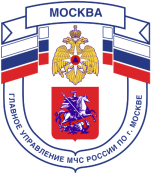 Главное управление МЧС России по г. МосквеУправление по Новомосковскому и Троицкому АО1 региональный отдел надзорной деятельности и профилактической работы142172, г. Москва, поселение Сосенское, поселок Газопровод, д. 15, телефон: 8(495)817-60-74,	E-mail: nitao1@gpn.moscow	КАК УБЕРЕЧЬСЯ ОТ ОГНЕВОЙ БЕДЫПожар гораздо быстрее, горячее, темнее чем вы думаете.Менее чем за 30 секунд, довольно безобидное, на первый взгляд, пламя может полностью выйти из под контроля и превратиться в большой пожар. Температура воздуха при пожаре может убить вас сама по себе, даже без пламени. Температура в горящей комнате может быть около 40 градусов на  уровне пола, и свыше 270 градусов на уровне глаз. Только в самом начале возгорания пламя пожара может ярко осветить помещение. Практически сразу появляется густой едкий черный дым.Основными причинами пожаров является: неосторожное обращение с огнем, неисправная электропроводка, нарушение правил пожарной безопасности при эксплуатации отопительных печей.Во избежание таких бед советуем:установите в электросчетчике пробку автомат – она надежно отключит электрические сети  при перегрузке и перегреве;своевременно ремонтируйте неисправную электропроводку;не включайте в электросеть одновременно несколько электрических приборов большой мощности;не допускайте использование самодельных электронагревательных приборов, устанавливайте их подальше от мебели, постелей, штор;не храните дома легковоспламеняющиеся жидкости и взрывоопасные предметы;При обеспечении пожарной безопасности в жилых домах следует выполнять предъявляемые требования к печному отоплению:перед началом отопительного сезона все печи тщательно проверьте и отремонтируйте;у топки печи установите железный лист размером 50х70 см;не растапливайте печи бензином, керосином и другими горючими жидкостями;очистку дымоходов производите не менее 2-х раз год;не оставляйте топящиеся печи и нагревательные приборы без надзора.Телефон пожарной охраны – 101, 112Единый телефон доверия ГУ МЧС России по г. Москве: +7(495) 637-22-22mchs.qov.ru – официальный интернет сайт МЧС России